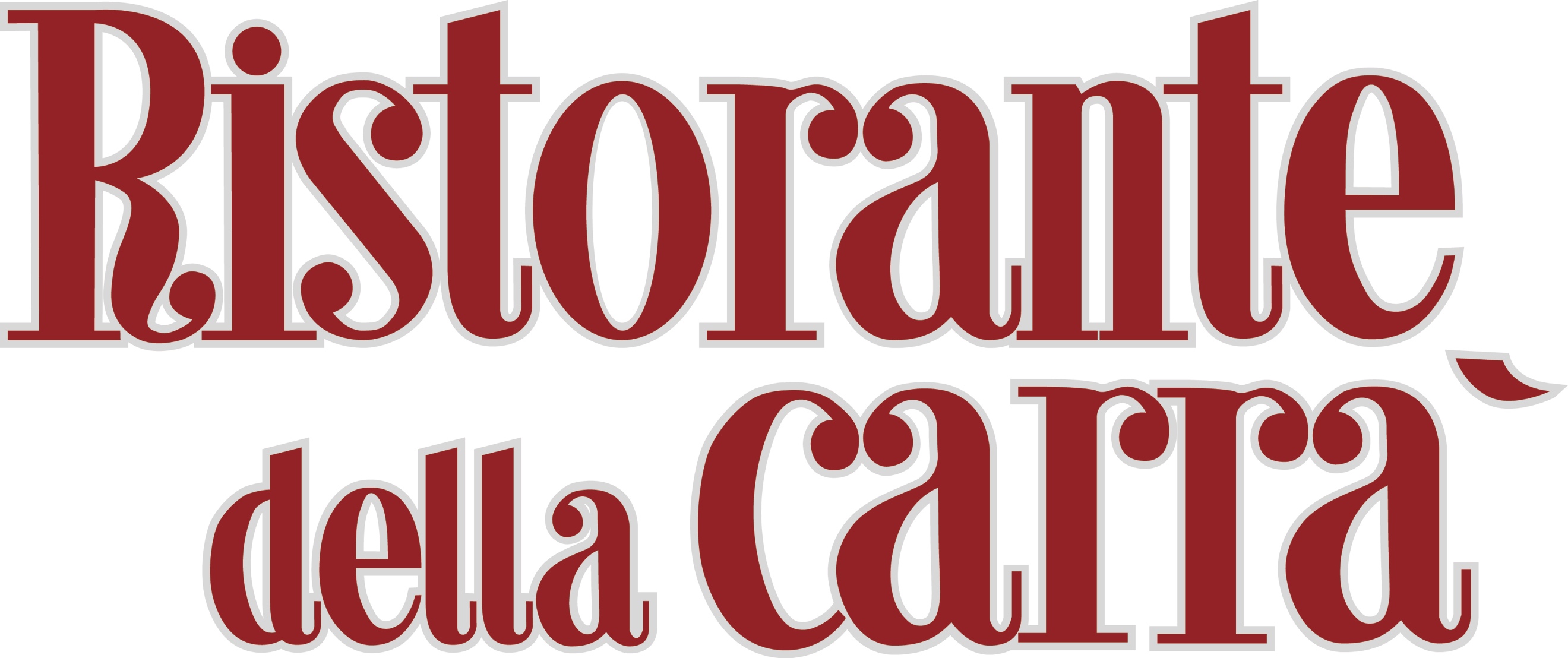 	PROVENIENZA CARNI:	SVIZZERA, ITALIA, FRANCIA, IRLANDA, SVEZIA	PROVENIENZA PESCE DI MARE:	MEDITERRANEO, ADRIATICO,	ATLANTICO	PROVENIENZA PESCE DI LAGO:	SVIZZERA	PESCE CRUDO:	IL PESCATO DESTINATO ALLA	CONSUMAZIONE A CRUDO È TRATTATO	CON LA TECNICA DELL’ABBATTIMENTO DI	TEMPERATURA	DETTAGLI SULLE SOSTANZE CHE POSSONO	PROVOCARE ALLERGIE O ALTRE REAZIONI	INDESIDERATE SONO OTTENIBILI DAL	PERSONALE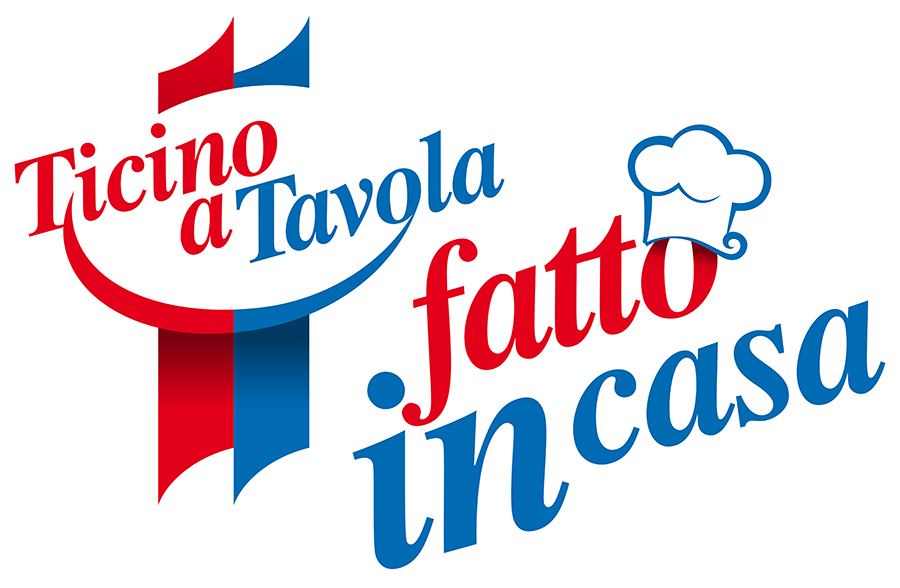 Il ristorante della Carrà è lieto di accoglierviin un ambiente rustico ed elegante nel cuore di Ascona.La cucina è passione.Amore per le materie primeScelta accurata di ogni ingredienteStagionalità e freschezza dei prodottiTutto fatto in casaLa filosofia del ristorante della Carrà è del tutto fatto in casa,usando materie prime fresche, di stagione e di alta qualità.La pasta, le salse, il pane, i grissini e i dolcivengono preparati dalla cucina del ristorante.L’utilizzo di materie prime fresche e di altissima qualità(dalle carni ai pesci, dalle verdure alle farine)sono fondamentali per la creazione di proposte gastronomiche d’eccellenzache soddisfano le aspettative dei palati più ricercati ed esigentiDas Ristorante della Carrà freut sich, Sie in rustikal-eleganterAtmosphäre mitten im Herzen von Ascona zu verwöhnen.Kochen ist Leidenschaft.Liebe für die RohprodukteAkkurate Auswahl jeder ZutatSaisonalität und Frische der ProdukteAlles im Haus zubereitetDie Philosophie des Restaurants Carrà lautet: alles hausgemacht,mit frischen, saisonalen und hochwertigen Ausgangsprodukten.Von den Teigwaren über Saucen, Brote, Grissini bis hin zu den Dessertswird alles in unserer Restaurantküche zubereitet.Die Verwendung von frischen Rohprodukten höchster Qualität(vom Fleisch bis zum Fisch, vom Gemüse bis zu den Mehlsorten)ist die Grundlage für exzellente gastronomische Kreationen, um die Erwartungen der erlesensten und anspruchsvollsten Gaumen zu erfüllen.ANTIPASTI E ZUPPEVORSPEISEN UND SUPPENInsalatina di stagioneSaisonsalat	CHF 12Capesante scottate su crema di mele e timo,patate viola e bacon caramellatoGebratene Jakobsmuscheln auf Apfel - Thymian Crème,Viola-Kartoffeln und karamellisiertem Bacon	CHF 24Salmone marinato in casa con salsa all’aneto,ribes rosso, rucola e crostone di pane integrale fatto in casaMarinierter Lachs mit Dillsauce, Johannisbeeren,Rucola und Vollkorn-Brotscheibe	CHF 24Battuta di manzo alla piemontese con guacamole e pico de galloRinds Tatar nach Piemonteser Artmit guacamole und Pico de Gallo Sauce	CHF 28Vellutata di piselli con tuorlo d’uovo fritto eprosciutto crudo disidratatoErbsen-Crème mit frittiertem Eigelb unddehydriertem Rohschinken	CHF 16Zuppetta di cozze alla napoletana con crostini di paneMiesmuscheln-Suppe Neapolitaner Art mit Brot Croûton	CHF 25PRIMI PIATTIERSTE GÄNGESpaghetti con vongole veraciSpaghetti mit Venusmuscheln	CHF 27Paccheri fatti in casa, ai frutti di mareHausgemachte Paccheri an Meeresfrüchten	CHF 29Linguine con crema di peperoni, paprika, olive taggiasche,pomodorini cherry su carpaccio di gambero rossoLinguine mit Peperoni-Crème, Paprika, Taggiasca Oliven,Cherry-Tomaten auf rotem Garnelen Carpaccio	CHF 27Tagliatelle fatte in casa all’uovo su crema di piselli,ragù bianco e scaglie di granaHausgemachte Eier-Tagliatelle auf Erbsen-Crème,weisses Ragoût und Grana Käse	CHF 24Risotto ai fiori di zucchina e pepe della Valle MaggiaRisotto mit Zucchini-Blüten und Valle Maggia Pfeffer	CHF 24SECONDI DI PESCEFISCH-HAUPTGERICHTEPolipo alla piastra con cruditè di verdure e avocadoTintenfisch mit rohem Gemüse und Avocado	CHF 35Filetto di luccio perca in panatura di erbe su crema di barbabietola,spinaci all’aglio, patate e gocce di wasabiMit Kräutern paniertes Zanderfilet auf Randen-Crème,Spinat an Knoblauch, Kartoffeln und Wasabi Tropfen	CHF 42Gamberoni selvatici (30 cm) all’aglio con riso selvaggioWild Riesen Garnelen (30cm) mit Wild-Reis	CHF 49Pesce del giorno per 2 persone in base alla disponibilità del mercato(alla griglia, alla mediterranea o in crosta di sale)Ganzer Fisch für 2 Personen nach Marktangebot(vom Grill, mediterraner Art oder in Salzkruste)prezzo del giornoTagespreisSECONDI DI CARNEFLEISCH-HAUPTGERICHTEGalletto dei “Terreni alla Maggia”alle erbe e limoneHähnchen von den “Terreni alla Maggia”an Kräutern und Zitrone	CHF 36Ossobuco di vitello con risotto allo zafferanoKalbs-Ossobuco mit Safranrisotto	CHF 41Filetto di manzo sfumato alla soja, con pak-choi,bambu e funghi shiitake all’olio di sesamoRinds Filet an Soja mit Pak-Choi, Bambus und Shiitake-Pilzen	CHF 55Filetto di manzo (per 2 persone)alla griglia o in crosta di saleRindsfilet (Für 2 Personen)vom Grill oder in Salzkruste	CHF 55 p.p.DOLCI TENTAZIONISÜSSE VERLOCKUNGENTiramisu tradizionale fatto in casaHausgemachtes traditionelles Tiramisu	CHF 14Soufflé al cioccolato con cuore morbido egelato vaniglia (15 min.)Schokoladen Soufflé mit weichem Herz und Vanille-Eis (15 Min.)	CHF 14Cheese Cake ai lamponiCheese Cake an Himbeeren	CHF 14Semifreddo al frutto della passione con coulis ai frutti rossiPassionsfrucht-Halbgefrorenes mit rotem Früchte Coulis	CHF 14Selezione di formaggiKäse-Teller	CHF 20